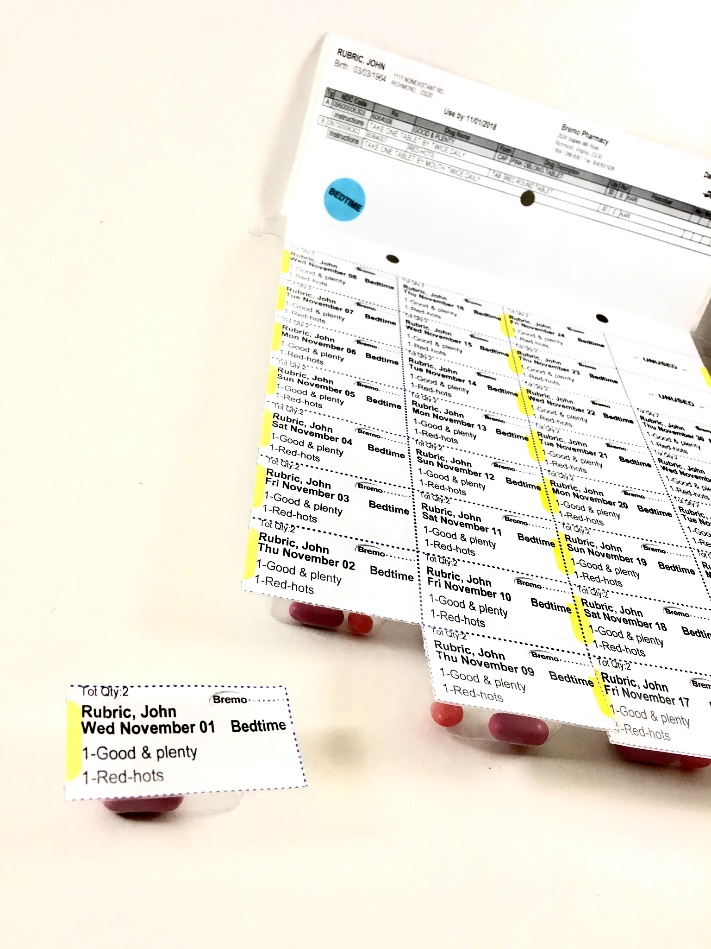 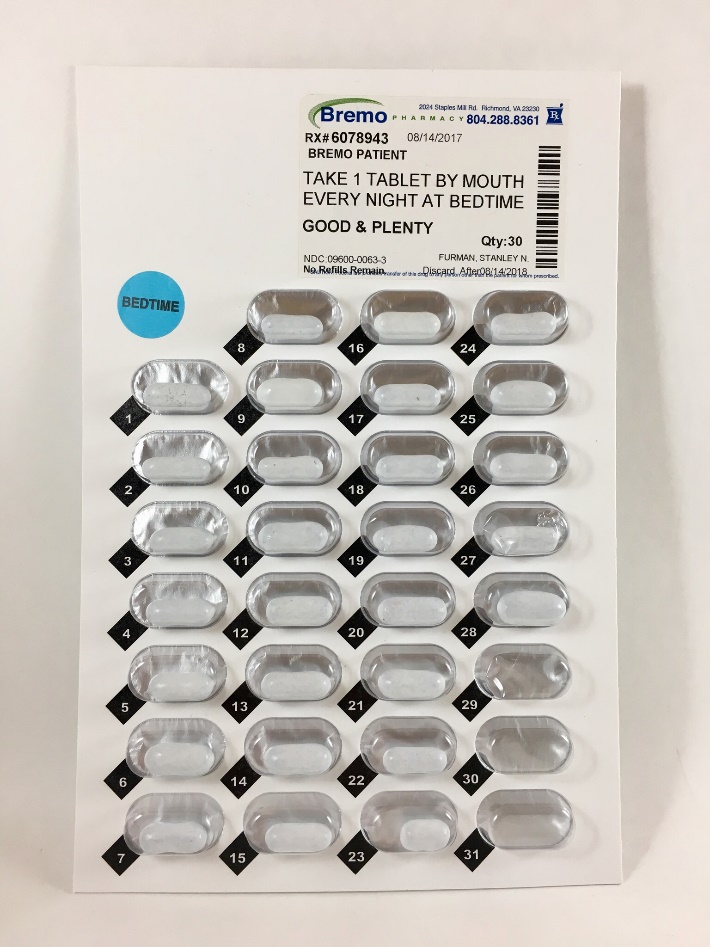 Pharmacy Copy, please read and signPlease list the medications you are currently taking:New Patient Information Form 
Name _________________   ___  _________________    New Patient Information Form 
Name _________________   ___  _________________    Date of Birth ____ /____ /____       
                   mm       dd        yy                         Date of Birth ____ /____ /____       
                   mm       dd        yy                         Date of Birth ____ /____ /____       
                   mm       dd        yy                                                     First                                  MI                     Last Name                            First                                  MI                     Last NameSSN ____________________________ SSN ____________________________ ❏Male          ❏Female          ❏Male          ❏Female          Address __________________________________  __________________   __  ___________Address __________________________________  __________________   __  ___________Address __________________________________  __________________   __  ___________Address __________________________________  __________________   __  ___________Address __________________________________  __________________   __  ___________                           Street				            	                 City                         State         Zip Code                           Street				            	                 City                         State         Zip Code                           Street				            	                 City                         State         Zip Code                           Street				            	                 City                         State         Zip Code                           Street				            	                 City                         State         Zip CodePhone ______ - ______ - _________               ❏ This is my preferred form of contactPhone ______ - ______ - _________               ❏ This is my preferred form of contactPhone ______ - ______ - _________               ❏ This is my preferred form of contactPhone ______ - ______ - _________               ❏ This is my preferred form of contactPhone ______ - ______ - _________               ❏ This is my preferred form of contactE-Mail ____________________________        ❏ This is my preferred form of contactE-Mail ____________________________        ❏ This is my preferred form of contactE-Mail ____________________________        ❏ This is my preferred form of contactE-Mail ____________________________        ❏ This is my preferred form of contactE-Mail ____________________________        ❏ This is my preferred form of contactFamily  Contact: _______________________ Relation :_____________________Phone : _____-_____-_____   ❏ I give my consent to contact regarding my prescriptions/paymentsFamily  Contact: _______________________ Relation :_____________________Phone : _____-_____-_____   ❏ I give my consent to contact regarding my prescriptions/paymentsFamily  Contact: _______________________ Relation :_____________________Phone : _____-_____-_____   ❏ I give my consent to contact regarding my prescriptions/paymentsFamily  Contact: _______________________ Relation :_____________________Phone : _____-_____-_____   ❏ I give my consent to contact regarding my prescriptions/paymentsFamily  Contact: _______________________ Relation :_____________________Phone : _____-_____-_____   ❏ I give my consent to contact regarding my prescriptions/paymentsPrimary Care Physician _________________________________________________ Primary Care Physician _________________________________________________ Primary Care Physician _________________________________________________ Primary Care Physician _________________________________________________ Primary Care Physician _________________________________________________ ***** Drug Allergies❏ no   ❏ yes,  describe reaction: _____________________________ How did you hear about our program:_________________________________________***** Drug Allergies❏ no   ❏ yes,  describe reaction: _____________________________ How did you hear about our program:_________________________________________***** Drug Allergies❏ no   ❏ yes,  describe reaction: _____________________________ How did you hear about our program:_________________________________________***** Drug Allergies❏ no   ❏ yes,  describe reaction: _____________________________ How did you hear about our program:_________________________________________***** Drug Allergies❏ no   ❏ yes,  describe reaction: _____________________________ How did you hear about our program:_________________________________________Primary Prescription Insurance InformationPlan Name:  _______________________________   RX BIN:____________  RX PCN:_____________ID #: _____________________________________   RX GROUP: _______________Primary Prescription Insurance InformationPlan Name:  _______________________________   RX BIN:____________  RX PCN:_____________ID #: _____________________________________   RX GROUP: _______________Primary Prescription Insurance InformationPlan Name:  _______________________________   RX BIN:____________  RX PCN:_____________ID #: _____________________________________   RX GROUP: _______________Primary Prescription Insurance InformationPlan Name:  _______________________________   RX BIN:____________  RX PCN:_____________ID #: _____________________________________   RX GROUP: _______________Primary Prescription Insurance InformationPlan Name:  _______________________________   RX BIN:____________  RX PCN:_____________ID #: _____________________________________   RX GROUP: _______________Secondary Prescription Insurance InformationPlan Name:  _______________________________   RX BIN:____________  RX PCN:_____________ID #: _____________________________________   RX GROUP: _______________Pharmacy Help-Desk Phone #: ___________________________Secondary Prescription Insurance InformationPlan Name:  _______________________________   RX BIN:____________  RX PCN:_____________ID #: _____________________________________   RX GROUP: _______________Pharmacy Help-Desk Phone #: ___________________________Secondary Prescription Insurance InformationPlan Name:  _______________________________   RX BIN:____________  RX PCN:_____________ID #: _____________________________________   RX GROUP: _______________Pharmacy Help-Desk Phone #: ___________________________Secondary Prescription Insurance InformationPlan Name:  _______________________________   RX BIN:____________  RX PCN:_____________ID #: _____________________________________   RX GROUP: _______________Pharmacy Help-Desk Phone #: ___________________________Secondary Prescription Insurance InformationPlan Name:  _______________________________   RX BIN:____________  RX PCN:_____________ID #: _____________________________________   RX GROUP: _______________Pharmacy Help-Desk Phone #: ___________________________Preferred Method of Payment:  ❏Cash on Delivery   ❏   Credit Card  ❏  CheckPreferred Method of Payment:  ❏Cash on Delivery   ❏   Credit Card  ❏  CheckPreferred Method of Payment:  ❏Cash on Delivery   ❏   Credit Card  ❏  CheckPreferred Method of Payment:  ❏Cash on Delivery   ❏   Credit Card  ❏  CheckPreferred Method of Payment:  ❏Cash on Delivery   ❏   Credit Card  ❏  CheckPlease check the following health conditions you havePlease check the following health conditions you havePlease check the following health conditions you havePlease check the following health conditions you havePlease check the following health conditions you have❏  Acid Reflux (GERD)❏  Anxiety❏  Arthritis❏  Asthma❏  Bipolar disorder❏  Cancer❏  Chest pain (Angina)❏  COPD❏  Congestive heart failure❏  Depression❏  Diabetes (Type I or II)❏  Kidney disease❏  Emphysema❏  Glaucoma❏  Hardening of arteries❏  Headaches❏  Hypothyroid❏  Hyperthyroid❏  Irregular heart beat (Arrhythmia)❏  HIV / AIDS❏  High blood pressure❏  High cholesterol❏  Kidney disease❏  Emphysema❏  Glaucoma❏  Hardening of arteries❏  Headaches❏  Hypothyroid❏  Hyperthyroid❏  Irregular heart beat (Arrhythmia)❏  HIV / AIDS❏  High blood pressure❏  High cholesterol❏  Kidney disease❏  Emphysema❏  Glaucoma❏  Hardening of arteries❏  Headaches❏  Hypothyroid❏  Hyperthyroid❏  Irregular heart beat (Arrhythmia)❏  HIV / AIDS❏  High blood pressure❏  High cholesterol❏  Liver disease❏  Parkinson’s disease❏  Previous heart attack❏  Previous stroke❏  Schizophrenia❏  Seizures❏  Sexual dysfunction❏  Skin problems❏  Stomach ulcers❏  Thyroid Problems❏  Other _______________Do you currently smoke?  ❏Yes  ❏No  	If yes, how many packs per day? _________Do you currently smoke?  ❏Yes  ❏No  	If yes, how many packs per day? _________Do you currently smoke?  ❏Yes  ❏No  	If yes, how many packs per day? _________Do you currently smoke?  ❏Yes  ❏No  	If yes, how many packs per day? _________Do you currently smoke?  ❏Yes  ❏No  	If yes, how many packs per day? _________Do you prefer NON-SAFETY CAPS for your prescription bottles?  ❏Yes  ❏No  Do you prefer NON-SAFETY CAPS for your prescription bottles?  ❏Yes  ❏No  Do you prefer NON-SAFETY CAPS for your prescription bottles?  ❏Yes  ❏No  Do you prefer NON-SAFETY CAPS for your prescription bottles?  ❏Yes  ❏No  Do you prefer NON-SAFETY CAPS for your prescription bottles?  ❏Yes  ❏No  I understand the importance& agree to notify the pharmacy if any of the above information changes ❏Yes  ❏No  I understand the importance& agree to notify the pharmacy if any of the above information changes ❏Yes  ❏No  I understand the importance& agree to notify the pharmacy if any of the above information changes ❏Yes  ❏No  I understand the importance& agree to notify the pharmacy if any of the above information changes ❏Yes  ❏No  I understand the importance& agree to notify the pharmacy if any of the above information changes ❏Yes  ❏No  Signat    Signature: __________________________________________________Date: _________________Signat    Signature: __________________________________________________Date: _________________Signat    Signature: __________________________________________________Date: _________________Signat    Signature: __________________________________________________Date: _________________Signat    Signature: __________________________________________________Date: _________________Pharmacy Name: __________________Phone #_________________ Physician and phone #______________________________________Rx #   Medication name                                         Strength/ DirectionsToday’s Date:____________List quantity remainingTime(s) of day meds takenAM, NOON, PM, BedtimeRX #	RX #RX #RX #RX #RX #RX #RX #RX #RX #